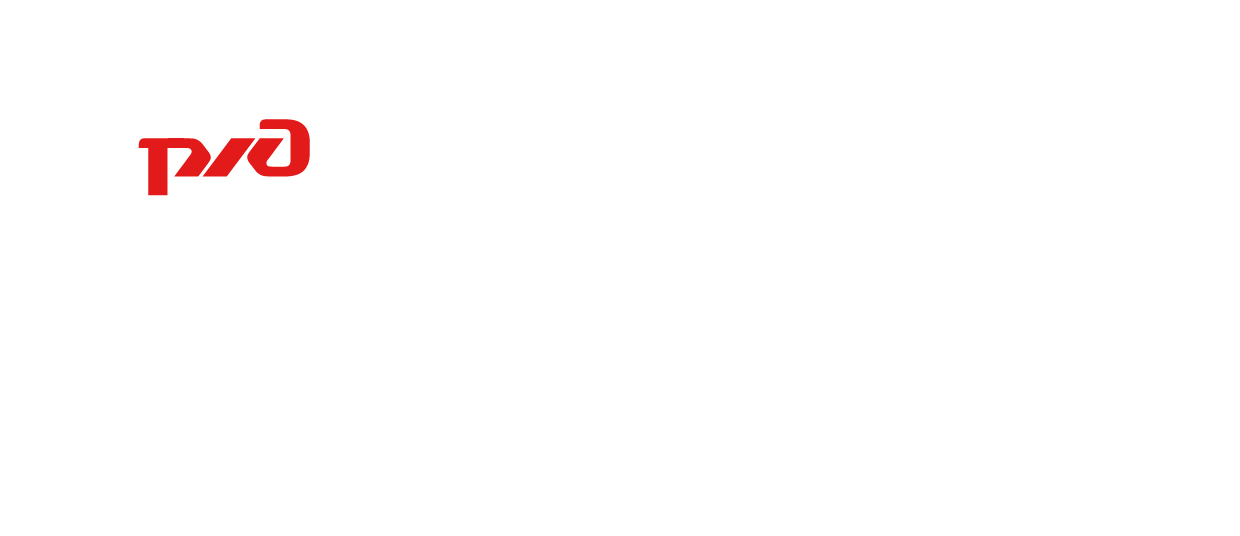 КОНКУРСНАЯ ДОКУМЕНТАЦИЯОткрытый конкурс № 02/ОКЭ-ОАО «Московский ЛРЗ»/2014 Москва.                                                       УТВЕРЖДАЮ                                                                           Председатель Конкурсной                                                                               Комиссии                                                                                ОАО «МОСКОВСКИЙ ЛРЗ»                                                                                _____________ Белкин М.Л.                                                                             «__»______________2014г.Раздел I. Общие положенияОсновные положения.Открытое Акционерное Общество «Московский Локомотиворемонтный Завод» (далее – заказчик) проводит открытый конкурс № 02/ОКЭ-ОАО «Московский ЛРЗ»/2014  (далее – открытый конкурс) на право заключения договора на поставку запасных частей вагонов в 2014 году.Объем поставки разделен на 8 лотов:Лот №1: «Поставка запасных частей вагонов (ФЛАНЕЦ ШЕСТЕРНИ, СТУПИЦА)  в 2014 году»; Лот №2: «Поставка запасных частей вагонов (КОРПУС РЕДУКТОРА, САПУН,ЦЕНТЕР КОЛЕСНЫЙ)  в 2014 году»;Лот №3: «Поставка запасных частей вагонов (ВКЛАДЫШ ОПОРНОГО СКОЛЬЗУНА,ВТУЛКА ЦАПФЫ ТРАВЕРСЫ,КОРОБКА СТОП-КРАНА)  в 2014 году»;Лот №4: «Поставка запасных частей вагонов (ЗАГОТОВКА СТАЛЬНАЯ ШТЫРЯ)  в 2014 году»;Лот №5: «Поставка запасных частей вагонов (КРАН ДВОЙНОЙ ТЯГИ, КРАНИК)  в 2014 году»;Лот №6: «Поставка запасных частей вагонов (ТЕРМОКОНТАКТОР РТУТНЫЙ СТЕКЛЯННЫЙ) в 2014 году»; Лот №7: «Поставка запасных частей вагонов (ДИАФРАГМА, ПРОФИЛЬ,  ДИНАМИК, ЩЕТКОДЕРЖАТЕЛЬ, ВОРОТНИК ПОРШНЕВОЙ,  РЕГУЛЯТОР ДАВЛЕНИЯ, ФИЛЬТР КОНТАКТОРНЫЙ) в 2014 году»;Лот №8: «Поставка запасных частей вагонов (КОРПУС БУКСЫ) в 2014 году».Требования к товарам приведены в техническом задании (раздел IV настоящей конкурсной документации).Организатором конкурса является ОАО «Московский ЛРЗ» (далее – организатор). Представитель, участвующий в организации и проведении открытого конкурса – Рахматуллаев Тимур Александрович, конт. тел. 8 (495) 309-39-01, e-mail: rahmatullaevta@mlrz.ru.Претендентом на участие в открытом конкурсе признается любое юридическое лицо или несколько юридических лиц, выступающих на стороне одного участника закупки, независимо от организационно-правовой формы, формы собственности, места нахождения и места происхождения капитала либо любое физическое лицо или несколько физических лиц, выступающих на стороне одного участника закупки, в том числе индивидуальный предприниматель или несколько индивидуальных предпринимателей, выступающих на стороне одного участника закупки, зарегистрированные в автоматизированной информационной системе «Электронная торгово-закупочная площадка ОАО «РЖД» (далее – ЭТЗП) и подавшие в установленные сроки конкурсную заявку на участие в открытом конкурсе.Участниками открытого конкурса признаются претенденты, соответствующие предъявляемым обязательным и квалификационным требованиям, конкурсные заявки которых соответствуют требованиям технического задания, представившие надлежащим образом оформленные документы, предусмотренные пунктами 2.3, 2.4 настоящей конкурсной документации, техническим заданием.Претендент несет все расходы и убытки, связанные с подготовкой и подачей своей конкурсной заявки. Заказчик и организатор не несут никакой ответственности по расходам и убыткам, понесенным претендентами в связи с их участием в открытом конкурсе.Документы, представленные претендентами в составе конкурсных заявок, возврату не подлежат.Конкурсные заявки рассматриваются как обязательства претендентов. Заказчик вправе требовать от победителя открытого конкурса заключения договора на условиях, предложенных в его конкурсной заявке. Открытый конкурс может быть прекращен  в любой момент до рассмотрения конкурсных заявок и принятия решения о допуске претендентов к участию в открытом конкурсе без объяснения причин. Заказчик\организатор не несут при этом никакой ответственности перед любыми физическими и юридическими лицами, которым такое действие может принести убытки.Конкурсная документация и иная информация об открытом конкурсе размещается на официальном сайте Российской Федерации для размещения информации о размещении  заказов на закупку товаров, работ, услуг www.zakupki.gov.ru(далее – официальный сайт), на сайте www.etzp.rzd.ru (раздел «Конкурсные процедуры») и на сайте www.mlrz.ru (раздел «Тендеры») (далее – сайты). За получение документации плата не взимается. В случае возникновения технических и иных неполадок при работе официального сайта, блокирующих доступ к официальному сайту в течение более чем одного рабочего дня, информация, подлежащая размещению на официальном сайте размещается на сайтах с последующим размещением такой информации на официальном сайте в течение одного рабочего дня со дня устранения технических или иных неполадок, блокирующих доступ к официальному сайту, и считается размещенной в установленном порядке.Протоколы, оформляемые в ходе проведения открытого конкурса, размещаются в порядке, предусмотренном настоящим пунктом в течение трех дней с даты их подписания.1.1.11.	Конфиденциальная информация, ставшая известной сторонам при проведении открытого конкурса не может быть передана третьим лицам за исключением случаев, предусмотренных законодательством Российской Федерации.1.1.12. В случае участия нескольких лиц на стороне одного претендента соответствующая информация должна быть указана в заявке на участие в настоящем открытом конкурсе, оформленной в соответствии с приложением № 1 к настоящей документации. Если соответствующая информация не указана в заявке, претендент считается подавшим заявку от своего имени и действующим в своих интересах.1.1.13. Для участия в открытом конкурсе в электронной форме, проводимом на ЭТЗП, претендент должен:получить сертификаты электронной подписи для своих представителей;зарегистрироваться на ЭТЗП.Порядок и правила регистрации на ЭТЗП размещены на сайте www.etzp.rzd.ru.Все действия, выполненные на ЭТЗП лицом, указавшим правильные имя и пароль зарегистрированного лица, считаются произведенными от имени того лица, представителю которого были предоставлены эти имя и пароль. За действия своего представителя и документы, подписанные его электронной подписью, ответственность перед организатором несет лицо, зарегистрированное на ЭТЗП.Организатор\заказчик не несут ответственности перед владельцами сертификата ключа подписи и лицами, использующими эти сертификаты для проверки подписи и шифрования сообщений, а также перед третьими лицами за любые убытки, потери, иной ущерб, связанный с использованием сертификата, независимо от суммы заключенных с использованием сертификата сделок и совершения ими иных действий.Все действия, осуществляемые зарегистрированным лицом на ЭТЗП, а также время их совершения фиксируются автоматически.1.2.  Разъяснения положений конкурсной документации1.2.1. Для разъяснения положений конкурсной документации лица, зарегистрированные на ЭТЗП, обращаются с запросами в электронной форме. Запрос направляется организатору через «личный кабинет участника электронных процедур» на сайте www.etzp.rzd.ru (далее – личный кабинет).1.2.2. Запрос может быть направлен с момента размещения в соответствии с пунктом 1.1.10 настоящей конкурсной документации извещения о проведении открытого конкурса и не позднее, чем за 7 (семь) календарных дней до окончания срока подачи заявок на участие в открытом конкурсе.1.2.3. Разъяснения предоставляются в течение 5 (пяти) рабочих дней со дня  поступления запроса.1.2.4. Организатор обязан разместить разъяснения в соответствии с пунктом 1.1.10 настоящей конкурсной документации не позднее чем в течение трех дней со дня предоставления разъяснений без указания информации о лице, от которого поступил запрос.1.3. Внесение изменений и дополнений в конкурсную документацию1.3.1. В любое время, но не позднее, чем за 5 (пять) дней до окончания срока подачи конкурсных заявок, в том числе по запросу лица, зарегистрированного на ЭТЗП, могут быть внесены дополнения и изменения в извещение о проведении открытого конкурса и в настоящую конкурсную документацию.1.3.2. Дополнения и изменения, внесенные в извещение о проведении открытого конкурса и в настоящую конкурсную документацию, размещаются в соответствии с пунктом 1.1.10 настоящей конкурсной документации в течение трех дней с даты принятия решения о внесении изменений. 1.3.3. Организатор и Заказчик не берут на себя обязательство по уведомлению претендентов о дополнениях, изменениях, разъяснениях в конкурсную документацию, а также по уведомлению претендентов/участников об итогах открытого конкурса и не несут ответственности в случаях, когда претендент/участник не осведомлены о внесенных изменениях, дополнениях, разъяснениях, итогах открытого конкурса при условии их надлежащего размещения в соответствии с пунктом 1.1.10 настоящей конкурсной документации.1.4. Конкурсная заявка1.4.1. Конкурсная заявка должна состоять из надлежащим образом оформленных документов, указанных в пункте 3.1.1, и отсканированных документов в формате pdf  (требуемое разрешение при сканировании документов составляет 100-200dpi), предоставляемых в соответствии с пунктом 3.2 настоящей конкурсной документации. Допускается сканирование в черно-белом режиме.1.4.2. Каждый претендент может подать только одну конкурсную заявку по каждому из лотов настоящей конкурсной документации. В случае если претендент подает более одной конкурсной заявки по одному лоту, а ранее поданные им конкурсные заявки по данному лоту не отозваны, все конкурсные заявки по данному лоту, предоставленные претендентом, отклоняются.1.4.3. Конкурсная заявка должна действовать не менее 120 (ста двадцати) календарных дней с даты, установленной, как день вскрытия заявок.1.4.4. Конкурсная заявка оформляется в соответствии с разделом III настоящей конкурсной документации. Конкурсная заявка претендента, не соответствующая требованиям настоящей конкурсной документации, отклоняется. В случае не предоставления претендентом части (частей) конкурсной заявки (документов, указанных в пункте 3.1.1. настоящей конкурсной документации или открытой или закрытой части электронной части конкурсной заявки) такая заявка считается не поданной. 1.4.5. Конкурсная заявка оформляется на русском языке. Если в составе конкурсной заявки предоставляются документы на иностранном языке, такие документы должны быть переведены на русский язык, а перевод заверен нотариально. Вся переписка, связанная с проведением открытого конкурса, ведется на русском языке. В случае если для участия в открытом конкурсе иностранному лицу потребуется извещение, конкурсная документация на иностранном языке, перевод на иностранный язык такое лицо осуществляет самостоятельно за свой счет.1.4.6. В случае если в составе заявки представлен документ, который не поддается прочтению (ввиду, например, низкого качества копирования/сканирования претендентом, повреждения документа претендентом и др.) документ считается непредставленным и не рассматривается.1.5. Срок и порядок подачи конкурсных заявок1.5.1. Конкурсные заявки представляются с момента размещения в соответствии с пунктом 1.1.10 настоящей конкурсной документации извещения о проведении открытого конкурса и конкурсной документации, и не позднее 10 часов 00 минут московского времени «15» сентября 2014 года. 1.5.2. Для надлежащей подачи конкурсных заявок на участие в открытом конкурсе претенденты в личном кабинете на ЭТЗП подают электронные части конкурсной заявки, содержащие документы согласно пункту 3.2 настоящей конкурсной документации (на странице данного открытого конкурса на сайте www.etzp.rzd.ru с использованием соответствующей функции «Конкурсная заявка»), а документы, указанные в пункте 3.1.1 настоящей конкурсной документации, представляют по адресу: 111524, Москва, проезд Фрезер, домовладение 2, каб. 209, строго в сроки, указанные в пункте 1.5.1 настоящей конкурсной документации.1.5.3. Электронная часть конкурсной заявки должна быть подписана электронной подписью. 1.5.4. Документы, указанные в пункте 3.1.1, по истечении срока, указанного в пункте 1.5.1 настоящей конкурсной документации, не принимаются. Документы, указанные в пункте 3.1.1, полученные по почте, по истечении срока, указанного в пункте 1.5.1, не рассматриваются и возврату не подлежат. По истечении срока подачи конкурсных заявок претенденты не имеют возможности подать электронную часть конкурсной заявки.1.5.5. Окончательная дата подачи конкурсных заявок и, соответственно, дата вскрытия конкурсных заявок может быть перенесена на более поздний срок. Соответствующие изменения размещаются в порядке, предусмотренном пунктом 1.1.10 настоящей конкурсной документации. В этом случае срок действия конкурсных заявок претендентов устанавливается в соответствии с пунктом 1.4.3 настоящей конкурсной документации и не сокращается. 1.6. Изменения конкурсных заявок и их отзыв1.6.1. Претендент вправе изменить или отозвать поданную конкурсную заявку в любое время до истечения срока подачи конкурсных заявок.1.6.2. Для внесения изменений в поданную конкурсную заявку или отзыва заявки необходимо следовать положениям «Руководства пользователя», размещенного на сайте www.etzp.rzd.ru в разделе «Нормативные документы».1.6.3. Никакие изменения не могут быть внесены в конкурсную заявку после окончания срока подачи конкурсных заявок.1.7. Недобросовестные действия претендентов/участников1.7.1. К недобросовестным действиям претендентов/участников относятся действия, которые выражаются в том, что претендент/участник прямо или косвенно предлагает, дает либо соглашается дать любому должностному лицу (служащему) заказчика/организатора вознаграждение в любой форме (материальное вознаграждение, предложение о найме или какая-либо другая услуга) в целях оказания воздействия на процедуру проведения открытого конкурса, принятие решения, применение какой-либо процедуры или совершение иного действия заказчиком/организатором.1.7.2. В случае установления недобросовестности действий претендента/участника, такой претендент/участник может быть отстранен от участия в открытом конкурсе. Информация об этом и мотивы принятого решения указываются в протоколе и сообщаются претенденту/участнику.1.8.Заключение договора1.8.1. Положения договора (условия оплаты, сроки, цена за единицу товара и т.п.) не могут быть изменены по сравнению с конкурсной документацией и конкурсной заявкой победителя открытого конкурса за исключением случаев, предусмотренных настоящей конкурсной документацией. При невыполнении победителем открытого конкурса требований данного пункта он признается уклонившимся от заключения договора. Договор в таком случае может быть заключен с участником, конкурсной заявке которого присвоен второй номер, в порядке, предусмотренном настоящей конкурсной документацией.1.8.2. Участник, признанный победителем настоящего открытого конкурса, должен подписать договор не позднее 20 (двадцати) календарных дней со дня размещения информации об итогах открытого конкурса в соответствии с требованиями пункта 1.1.10 настоящей конкурсной документации.1.8.3. Договор заключается в соответствии с законодательством Российской Федерации согласно приложению № 5 к настоящей конкурсной документации.1.8.4. В случае если победитель открытого конкурса уклоняется от подписания договора более чем на 5 (пять) рабочих дней, договор может быть заключен с участником, конкурсной заявке которого присвоен второй номер.1.8.5. В течение срока действия конкурсной заявки победитель открытого конкурса обязан заключить договор на условиях настоящей конкурсной документации, конкурсной заявки и финансово-коммерческого предложения победителя. Стоимость договора определяется на основании стоимости финансово-коммерческого предложения победителя без НДС с учетом применяемой победителем системы налогообложения.1.8.6. Срок выполнения обязательств по договору определяется на основании требований настоящей конкурсной документации и условий финансово-коммерческого предложения. 1.8.7. До заключения договора лицо, с которым заключается договор по итогам открытого конкурса, представляет сведения о своих владельцах, включая конечных бенефициаров, с приложением подтверждающих документов. В случае непредставления указанных сведении и документов, заказчик вправе отказаться от заключения договора без каких-либо последствий.1.8.8. Товары, поставляемые по условиям открытого конкурса, в соответствии с условиями открытого конкурса, должны быть свободны от любых прав третьих лиц. Все права на товары переходят заказчику.Раздел II. Обязательные и квалификационные требования к претендентам, оценка конкурсных заявок участников2.1. Обязательные требования:Претендент (в том числе каждое юридическое и\или физическое лицо, выступающее на стороне одного претендента) должен соответствовать обязательным требованиям конкурсной документации, а именно:а) не иметь задолженности по уплате налогов (сборов, пеней, налоговых санкций) в бюджеты всех уровней и обязательных платежей в государственные внебюджетные фонды;б)  не находиться в процессе ликвидации;в)  не быть признанным несостоятельным (банкротом);г) на его имущество не должен быть наложен арест, экономическая деятельность претендента не должна быть приостановлена;2.2.	Квалификационные требования:Претендент (в том числе все юридические и\или физические лица, выступающие на стороне одного претендента, в совокупности) должен соответствовать квалификационным требованиям конкурсной документации, а именно:а) претендент должен иметь опыт осуществления поставок по предмету открытого конкурса, стоимость которых составляет не менее 20 (двадцати) процентов начальной (максимальной) цены договора (цены лота), установленной в настоящей конкурсной  документации;б) претендент должен являться производителем продукции либо обладать правом поставки товаров, предоставленным производителем.2.3. Претендент в составе конкурсной заявки, в том числе в подтверждение соответствия обязательным требованиям представляет следующие документы:1) опись представленных документов, заверенную подписью и печатью претендента;2) надлежащим образом оформленные приложения №№ 1, 2, 3 к настоящей конкурсной документации;3) копию паспорта (для физических лиц) (предоставляет каждое физическое лицо, выступающее на стороне одного претендента);4) учредительные документы в последней редакции с учетом всех изменений и дополнений, зарегистрированные в установленном порядке (предоставляет каждое юридическое лицо, выступающее на стороне одного претендента);5) копию договора простого товарищества (копию договора о совместной деятельности) (предоставляется в случае, если несколько юридических/физических лиц выступают на стороне одного претендента закупки);6) выписку из Единого государственного реестра юридических лиц (индивидуальных предпринимателей), выданную в установленном порядке не ранее чем за 30 календарных дней до размещения извещения о проведении открытого конкурса в соответствии с пунктом 1.1.10 настоящей конкурсной документации (предоставляет каждое юридическое и\или физическое лицо, выступающее на стороне одного претендента);7) протокол/решение или другой документ о назначении должностных лиц, имеющих право действовать от имени претендента, в том числе совершать в установленном порядке сделки от имени претендента, без доверенности;8) доверенность на сотрудника, подписавшего конкурсную заявку, на право принимать обязательства от имени претендента, в случае отсутствия полномочий по уставу с приложением документов, подтверждающих полномочия лица, выдавшего доверенность;9) бухгалтерскую отчетность, а именно: бухгалтерские балансы и отчеты о финансовых результатах, за 2013 год (с отметкой инспекции Федеральной налоговой службы либо с приложением документа, подтверждающего получение ФНС/отправку в ФНС бухгалтерской отчетности) (предоставляет каждое юридическое лицо, выступающее на стороне одного претендента). Организации и индивидуальные предприниматели, применявшие до 2013 года упрощенную систему налогообложения представляют информационное письмо, иной документ о правомерности применения УСН (например уведомление о переходе на УСН по форме, утвержденной Приказом ФНС России от 02.11.2002 № ММВ-7-3/829@); 10) справку об исполнении налогоплательщиком (плательщиком сборов, налоговым агентом) обязанности по уплате налогов, сборов, пеней, штрафов, выданную по состоянию на дату не ранее дня размещения извещения о проведении открытого конкурса в соответствии с пунктом 1.1.10 настоящей конкурсной документации налоговыми органами по форме, утвержденной Приказом ФНС России от 21 января 2013 года №  ММВ-7-12/22@ с учетом внесенных в приказ изменений (оригинал, либо нотариально заверенная копия) (предоставляет каждое юридическое и\или физическое лицо, выступающее на стороне одного претендента).В случае, если у претендента (лиц, выступающих на стороне претендента) имеются филиалы и в представленной справке имеется информация о наличии неисполненной обязанности по уплате налогов, сборов, пеней, штрафов по какой-либо из инспекций ФНС России, в которой указанный претендент (лицо, выступающее на стороне претендента) состоит на учете, может быть дополнительно предоставлена справка по указанной выше форме (оригинал либо нотариально заверенная копия), подтверждающая исполнение обязанности по уплате налогов, сборов, пеней, штрафов, выданная соответствующей инспекцией ФНС России, в которой числится задолженность;11) гарантийное письмо претендента, подписанное уполномоченным лицом, подтверждающее отсутствие у претендента задолженности по уплате (перечислению) обязательных платежей в государственные внебюджетные фонды по форме приложения № 7 (представляет каждое юридическое и/или физическое лицо, выступающее на стороне претендента).12) сведения по прилагаемой форме приложения №6 о привлекаемых претендентами субъектах малого и среднего предпринимательства  в качестве 3-х лиц к исполнению обязательств по договору (предоставляется, если претендент планирует привлечение субъектов малого и среднего предпринимательства).2.4. В подтверждение соответствия квалификационным требованиям претендент также представляет в составе конкурсной заявки следующие документы:1)  В подтверждение опыта поставки товаров- документ по форме приложения № 4 к настоящей конкурсной документации о наличии опыта по предмету открытого конкурса;и - копии договоров на поставку товара;и- копии накладных о поставке товаров.2) В подтверждение того, что претендент является производителем продукции либо обладает правом поставки товаров, предоставленным производителем:а) информационное письмо, подтверждающее, что претендент является производителем;илиб) дилерский договор с производителем товаров и/или информационное письмо или иной документ, выданный производителем;илив) договор с дилером либо иной документ, подтверждающий наличие отношений между дилером и претендентом, с приложением:- копии договора, заключенного между дилером и производителемили- информационных писем, иных документов, выданных производителем дилеру.2.5. Вскрытие заявок2.5.1. По окончании срока подачи конкурсных заявок для участия в открытом конкурсе в 11 часов 00 минут московского времени «15» сентября 2014 года представленные заявки вскрываются на ЭТЗП, при этом открытые части заявок становятся доступны для всех пользователей на странице данного открытого конкурса на сайте www.etzp.rzd.ru, а закрытые части заявок становятся доступны только организатору\заказчику.2.5.2. Организатором оформляется протокол вскрытия конкурсных заявок, в котором отражается информация о наличии открытых, закрытых частей конкурсных заявок, а также документов, указанных в пункте 3.1.1. В протоколе вскрытия конкурсных заявок не указывается информация об их содержании или рассмотрении по существу.2.5.3. Протокол вскрытия конкурсных заявок размещается в соответствии с пунктом 1.1.10 настоящей конкурсной документации.2.6. Рассмотрение конкурсных заявок и изучение квалификации претендентов2.6.1. Рассмотрение конкурсных заявок осуществляется экспертной группой по адресу 111524, Москва, проезд Фрезер, домовладение 2, каб. 209, «29» сентября 2014 года.2.6.2. Конкурсные заявки претендентов рассматриваются на соответствие требованиям, изложенным в настоящей конкурсной документации, на основании представленных в составе конкурсных заявок документов, а также иных источников информации, предусмотренных настоящей конкурсной документацией, законодательством Российской Федерации, в том числе официальных сайтов государственных органов, организаций в сети Интернет.2.6.3. Организатор рассматривает только те заявки претендентов, которые подписаны электронной подписью ( в том числе с действующим закрытым ключом) и направлены ему в сроки, указанные в пункте 1.5.1 настоящей документации.2.6.4. Электронные документы, заверенные электронной подписью, не рассматриваются, если нарушены правила использования электронной подписи, установленные законодательством Российской Федерации, в том числе, если сертификат ключа подписи утратил силу, электронная подпись используется с превышением полномочий и/или устарели данные, представленные для выдачи сертификата ключа подписи (изменены реквизиты юридического/физического лица, полномочия должностного лица, которому выдан сертификат ключа подписи). Организатор вправе требовать подтверждения по полученным электронным документам в случае сомнения в подлинности электронной подписи и правомерности ее использования.2.6.5. До истечения срока действия конкурсной заявки претенденту\участнику может быть предложено продлить срок действия заявок. Претенденты\участники вправе отклонить такое предложение организатора. В случае отказа претендента\участника от продления срока действия заявки его конкурсная заявка отклоняется от участия в открытом конкурсе.2.6.6. Заявка претендента может быть отклонена при наличии просроченной задолженности перед ОАО «Московский ЛРЗ» за последние три года, предшествующие дате проведения открытого конкурса, в случае невыполнения обязательств перед ОАО «Московский ЛРЗ», причинения вреда имуществу ОАО «Московский ЛРЗ» в размере не менее 25 процентов начальной (максимальной) цены договора. Наличие просроченной задолженности, неисполненных обязательств перед ОАО «Московский ЛРЗ», причинение вреда имуществу ОАО «Московский ЛРЗ» должно быть подтверждено решением суда или документом, подтверждающим факт наличия задолженности, неисполнения обязательств, причинения вреда имуществу ОАО «Московский ЛРЗ».2.6.7. Претендентам, участникам, государственным учреждениям, юридическим и физическим лицам в любое время до подведения итогов открытого конкурса может быть направлен запрос о предоставлении информации и документов, необходимых для подтверждения соответствия товаров предлагаемых в соответствии с заявкой претендента, участника, предъявляемым требованиям, изложенным в конкурсной документации. При этом не допускается изменение заявок претендентов, участников.Информация о направлении запроса с изложением его сути размещается в соответствии с требованиями пункта 1.1.10 в течение трех календарных дней с даты направления запроса без указания наименования участника.При наличии информации и документов, подтверждающих, что товары, предлагаемые в соответствии с заявкой претендента, участника, не соответствуют требованиям, изложенным в документации, заявка претендента отклоняется.2.6.8. Победителем открытого конкурса может быть признан участник, чья конкурсная заявка соответствует требованиям, изложенным в настоящей конкурсной документации, но имеет не минимальную цену.2.6.9. Указание претендентом недостоверных сведений в конкурсной заявке может служить основанием для отклонения такой конкурсной заявки.2.6.10. Информация относительно процесса изучения, оценки и сопоставления конкурсных заявок, определения победителей настоящего открытого конкурса не подлежит разглашению претендентам/участникам. Попытки претендентов/участников получить такую информацию до размещения протоколов согласно требованиям пункта 1.1.10 настоящей конкурсной документации, служат основанием для отклонения конкурсных заявок таких претендентов/участников.2.6.11. Наличие в реестрах недобросовестных поставщиков, указанных в подпункте 7 статьи 3 Федерального закона от 18 июля 2011 г. № 223-ФЗ «О закупках товаров, работ, услуг отдельными видами юридических лиц, сведений о претенденте (каждом из физических и\или юридических лиц, выступающих на стороне претендента) может являться основанием для отклонения заявки такого претендента.2.6.12. Претендент также не допускается к участию в открытом конкурсе в случае:1) непредставления определенных конкурсной документацией документов либо наличия в этих документах неполной информации и/или информации о претенденте или о товарах, на закупку которых размещается заказ, не соответствующей действительности;2) несоответствия претендента предусмотренным конкурсной документацией требованиям;3) несоответствия конкурсной заявки требованиям конкурсной документации, в том числе если:конкурсная заявка не соответствует форме, установленной конкурсной документацией, не содержит документов, иной информации согласно требованиям конкурсной документации;документы не подписаны должным образом (в соответствии с требованиями конкурсной документации);предложение о цене договора превышает начальную максимальную цену договора (если такая цена установлена);4) отказа претендента от продления срока действия заявки.2.6.13. Если в конкурсной заявке имеются расхождения между обозначением сумм словами и цифрами, то к рассмотрению принимается сумма, указанная словами. Если в конкурсной заявке имеются арифметические ошибки или неточности, связанные с расчетом сумм НДС, к рассмотрению принимаются суммы без учета НДС. Итоговая сумма предложения определяется с учетом применяемой претендентом системы налогообложения.2.6.14. Если в конкурсной заявке имеются арифметические ошибки, претенденту/участнику может быть направлен запрос об уточнении у претендента/участника цены договора при условии сохранения единичных расценок.2.6.15. Претенденты и их представители не вправе участвовать в рассмотрении конкурсных заявок и изучении квалификации претендентов.2.7. Порядок оценки и сопоставления конкурсных заявок участников открытого конкурса2.7.1. Победитель открытого конкурса определяется по итогам оценки заявок, соответствующих требованиям настоящей конкурсной документации.2.7.2. При сопоставлении заявок и определении победителя открытого конкурса оцениваются:- цена договора;- опыт претендента.2.7.3. Оценка заявок осуществляется на основании финансово-коммерческого предложения, иных документов, представленных в подтверждение соответствия квалификационным требованиям, требованиям технического задания.2.7.4. При оценке конкурсных заявок по критерию «цена договора» сопоставляются предложения участников по цене без учета НДС.2.7.5. Оценка заявки осуществляется путем присвоения количества баллов, соответствующего условиям, изложенным в конкурсной заявке. 2.7.6. Заявке, содержащей наилучшие условия, присваивается наибольшее количество баллов.  2.7.7. Каждой заявке по мере уменьшения выгодности содержащихся в ней условий (количества баллов, присвоенных по итогам оценки) присваивается порядковый номер. Конкурсной заявке, в которой содержатся лучшие условия (присвоено наибольшее количество баллов), присваивается первый номер. В случае если в нескольких конкурсных заявках содержатся одинаковые условия (присвоено равное количество баллов по итогам оценки), меньший порядковый номер присваивается конкурсной заявке, которая поступила ранее других конкурсных заявок.2.7.8. Победителем признается участник, заявке которого присвоено наибольшее количество баллов по итогам оценки и, соответственно, первый порядковый номер. 2.7.9. Участники или их представители не могут участвовать в оценке и сопоставлении конкурсных заявок.2.7.10. По итогам рассмотрения, оценки и сопоставления конкурсных заявок составляется протокол заседания экспертной группы и организатора с указанием информации о рассмотрении и оценке и предложениями о подведении конкурсной комиссией итогов открытого конкурса. Протокол размещается в соответствии с требованиями пункта 1.1.10 настоящей конкурсной документации.2.8. Подведение итогов открытого конкурса2.8.1. После рассмотрения конкурсных заявок, изучения квалификации претендентов экспертной группой, конкурсные заявки, а также иные документы, необходимые для подведения итогов открытого конкурса, передаются в конкурсную комиссию.2.8.2. Подведение итогов открытого конкурса проводится по адресу: 115524, г. Москва, Фрезер проезд, д.2 «30» сентября 2014 года.2.8.3. Участники или их представители не могут присутствовать на заседании конкурсной комиссии.2.8.4. Конкурсная комиссия рассматривает предложения экспертной группы о допуске претендентов к участию в открытом конкурсе, а также о выборе победителя открытого конкурса и участника, заявке которого присвоен второй порядковый номер.2.8.5. Решение Конкурсной комиссии фиксируется в протоколе заседания, в котором указывается информация об итогах процедуры размещения заказа.2.8.6. Выписка из протокола заседания Конкурсной комиссии размещается в соответствии с пунктом 1.1.10 настоящей конкурсной документации в течение 3 (трех) календарных дней с даты подписания протокола.2.8.7. Комиссия может принять решение об изменении объема поставляемого товара в пределах не более 30 процентов начальной (максимальной) цены договора (без учета НДС). 2.8.8. Конкурсной комиссией может быть принято решение об определении двух и более победителей открытого конкурса при условии, что участники предложили одинаковые условия исполнения договора и эти условия – лучшие из предложенных. В случае заключения договора с несколькими победителями  объем поставляемых товаров распределяется между победителями в равных долях или по территориальному признаку согласно решению конкурсной комиссии.2.8.9. Открытый конкурс признается состоявшимся, если участниками открытого конкурса признано не менее 2 претендентов.2.8.10. Открытый конкурс признается несостоявшимся, если:1) на участие в открытом конкурсе не подана ни одна конкурсная заявка;2) на участие в открытом конкурсе подана одна конкурсная заявка;3) по итогам рассмотрения конкурсных заявок к участию в открытом конкурсе допущен один претендент;4) ни один из претендентов не признан участником.2.8.11. Если по итогам рассмотрения конкурсных заявок к участию в конкурсе допущен один участник договор может быть заключен с участником по цене, не превышающей цены, указанной в финансово-коммерческом предложении такого участника.Раздел III. Порядок оформления конкурсных заявок3.1. Предоставление документов в составе конкурсной заявки3.1.1. В срок, указанный в пункте 1.5.1 настоящей конкурсной документации в адрес организатора: 111524, Москва, проезд Фрезер, домовладение 2, каб. 209 претендентами должна быть предоставлена:- справка об исполнении налогоплательщиком (плательщиком сборов, налоговым агентом) обязанности по уплате налогов, сборов, пеней, штрафов, выданная по состоянию на дату не ранее дня размещения извещения о проведении открытого конкурса в соответствии с пунктом 1.1.10 настоящей конкурсной документации налоговыми органами по форме, утвержденной Приказом ФНС России от 21 января 2013 года №  ММВ-7-12/22@ с учетом внесенных в приказ изменений (оригинал или нотариально заверенная копия) (предоставляет каждое юридическое и/или физическое лицо, выступающее на стороне одного претендента).В случае, если у претендента (лиц, выступающих на стороне претендента) имеются филиалы и в представленной справке имеется информация о наличии неисполненной обязанности по уплате налогов, сборов, пеней, штрафов по какой-либо из инспекций ФНС России, в которой указанный претендент (лицо, выступающее на стороне претендента) состоит на учете, может быть дополнительно предоставлена справка по указанной выше форме (оригинал либо нотариально заверенная копия), подтверждающая исполнение обязанности по уплате налогов, сборов, пеней, штрафов, выданная соответствующей инспекцией ФНС России, в которой числится задолженность.3.1.2. Представитель претендента должен иметь при себе:- доверенность на право подачи документов, с приложением паспорта, документов, подтверждающих полномочия лица, выдавшего доверенность или протокол/решение, иной документ о назначении должностных лиц (генерального директора, директора), имеющих право действовать от имени претендента без доверенности (копия, заверенная печатью претендента).- 2 экземпляра расписки о получении документов на участие в открытом конкурсе, оформленной в соответствии с приложением № 8 к настоящей конкурсной документации, подписанной со стороны претендента.3.1.3. Рассмотрение представленных в составе заявки претендента документов на соответствие требованиям, изложенным в документации, осуществляется в порядке, предусмотренном настоящей документацией.3.2. Оформление конкурсной заявки на ЭТЗП3.2.1. Конкурсная заявка оформляется и подается на ЭТЗП из личного кабинета претендента на ЭТЗП.3.2.2. Конкурсная заявка, подаваемая претендентом на ЭТЗП, состоит из отсканированных документов в формате pdf и содержит открытую и закрытую части. 3.2.3. Открытая и закрытая части конкурсной заявки предоставляются по каждому лоту отдельно.3.2.4. Открытая часть конкурсной заявки содержит следующие документы и материалы:надлежащим образом оформленные приложения №№ 1, 2, 3 к настоящей конкурсной документации.Открытая часть электронной части конкурсной заявки представляет собой файл – архив, следующего формата «Наименование претендентаОЧКонкурс№.rar (или .zip)». Общий размер архива открытой части конкурсной заявки не должен превышать 10 Мегабайт. Допускается размещение многотомного файла – архива при условии, что размер каждого тома не будет превышать 10 Мегабайт и их общее количество будет не больше 15. Вместо набора символов «Наименование претендента» указать наименование претендента, а вместо символа «№» претендент должен указать номер открытого конкурса.3.2.5. Закрытая часть конкурсной заявки содержит следующие документы и материалы:опись представленных документов, заверенную подписью и печатью претендента;документы, указанные в пунктах 2.3, 2.4 настоящей конкурсной документации (за исключением документов, перечисленных в пункте 3.1.1., 3.2.4 настоящей конкурсной документации).Закрытая часть электронной части конкурсной заявки представляет собой файл – архив, следующего формата «Наименование претендентаЗЧКонкурс№.rar (или .zip)». Общий размер архива закрытой части конкурсной заявки не должен превышать 10 Мегабайт. Допускается размещение многотомного файла – архива при условии, что размер каждого тома не будет превышать 10 Мегабайт и их общее количество будет не больше 15. Вместо набора символов «Наименование претендента» указать наименование претендента, а вместо символа «№» номер открытого конкурса.3.3. Финансово-коммерческое предложение3.3.1. Финансово-коммерческое предложение должно включать цену за единицу и общую цену предложения. Цены необходимо приводить в рублях с учетом всех возможных расходов претендента, за исключением стоимости его доставки на территорию заказчика автотранспортом из города Москва или Московской области. Цены должны быть указаны с учетом НДС и без учета НДС.3.3.2. Для целей единообразного подхода к расчету сумм финансово-коммерческого предложения суммы с учетом НДС необходимо рассчитывать следующим образом: цена единицы товаров без учета НДС, округленная до двух знаков после запятой, умножается на количество, полученное значение округляется до двух знаков после запятой и умножается на 1,18 (либо иной коэффициент в зависимости от ставки НДС, применяемой в отношении претендента).3.3.3. Финансово-коммерческое предложение должно быть оформлено в соответствии с приложением № 3 к конкурсной документации.3.3.4 Финансово-коммерческое предложение должно содержать все условия, предусмотренные настоящей Конкурсной документацией и позволяющие оценить конкурсную заявку претендента. Условия должны быть изложены таким образом, чтобы при рассмотрении и оценке заявок не допускалось их неоднозначное толкование. Все условия конкурсной заявки претендента понимаются заказчиком, организатором буквально, в случае расхождений показателей изложенных цифрами и прописью, приоритет имеют написанные прописью.3.3.5. Предложение претендента о цене, содержащееся в финансово-коммерческом предложении не должно превышать начальную (максимальную) цену договора, установленную в конкурсной документации (с учетом НДС и без учета НДС). Единичные расценки, предложенные претендентом, не должны превышать единичные расценки, установленные в конкурсной документации (с учетом НДС и без учета НДС).Раздел IV. Техническое задание на поставку запасных частей вагонов  в 2014 году.4.1. Сроки поставки – с момента заключения договора по 31 декабря 2014 года. Срок поставки Товара определяется в спецификации к договору в зависимости от объема заказа и сложности исполнения, исчисляется со времени поступления заявки от заказчика (факсимильная копия принимается по факсу № +7 (номер победителя аукциона) и составляет не более 30 календарных дней с момента получения или не более 30 календарных дней с момента отправки по указанному № факса. Место доставки товара: 111524, город Москва, проезд Фрезер, домовладение 2.Срок действия договора – с момента заключения договора по 31 декабря 2014 года. Стоимость доставки на территорию Заказчика указывается в отдельных счетах-фактурах (с приложением актов выполненных работ) и не может превышать среднерыночную стоимость доставки аналогичным транспортом. Возмещается Покупателем по фактически произведенными и подтвержденными документами бухгалтерского учета. Поставка будет осуществляться по договоренности между сторонами (самовывоз, доставка продавцом или использование услуг сторонней организации по доставке на территорию Заказчика).Расходы Поставщика по доставке Товара  до места (пункта) поставки указывается отдельной строкой в счетах-фактурах и не может превышать средне-рыночную стоимости доставки аналогичным транспортом и возмещается Покупателем по фактически произведенными и подтвержденными документами бухгалтерского учета.Расчеты за поставленный товар производятся путем перечисления заказчиком на расчетный счет претендента общей стоимости поставленного товара, в течение 30 (тридцати) календарных дней после получения товара заказчиком.Приемка товара производится на складе заказчика в течение 2 календарных дней и оформляется двусторонним актом либо распиской уполномоченного лица в товарно-транспортной накладной.Приемка Товара осуществляется по ассортименту, количеству, качеству и комплектности в соответствии с отраслевыми инструкциями, утвержденными постановлением Госарбитража СССР №П-6 от 15.06.65г. (изм. от 14.11.74г.) и №П-7 от 25.04.66г. (изм. от 14.11.74г.), а также действующими в отношении принимаемого Товара ГОСТами, ОСТами, ТУ и инструкциями, утвержденными в установленном законом порядке. В подтверждении качества претендент должен предоставить сертификаты соответствия на товар и паспорта качества.Гарантийный срок товара должен составлять не менее 24 месяца. Гарантийная замена товара должна проводиться в течение 15 (пятнадцати) календарных дней с момента обращения заказчика к поставщику о замене товара.4.8. В подтверждении качества претендент должен предоставить сертификаты соответствия на товар (копия) и/или паспорта качества (образец). 4.9. По лотам:4.9.1. Лот №1: ««Поставка запасных частей вагонов (ФЛАНЕЦ ШЕСТЕРНИ, СТУПИЦА)  в 2014 году»:Предельная (максимальная) стоимость товара с учетом всех возможных расходов претендента, за исключением стоимости его доставки на территорию заказчика автотранспортом из города Москва или Московской области составляет:без учета НДС – 3 011 544,00 (три миллиона одиннадцать тысяч пятьсот сорок четыре) рубля 00 копеек;с учетом НДС – 4 167 347,00 (четыре миллиона сто шестьдесят семь тысяч триста сорок семь) рублей 00 копеек. 4.9.2. Лот №2: «Поставка запасных частей вагонов (КОРПУС РЕДУКТОРА, САПУН,ЦЕНТЕР КОЛЕСНЫЙ)  в 2014 году»:Предельная (максимальная) стоимость товара с учетом всех возможных расходов претендента, за исключением стоимости его доставки на территорию заказчика автотранспортом из города Москва или Московской области составляет:           без учета НДС – 8 814 017,80 (восемь миллионов восемьсот четырнадцать тысяч семнадцать) рублей 00 копеек;с учетом НДС – 10 400 541,00 (десять миллионов четыреста тысяч пятьсот сорок один) рубль 00 копеек.4.9.3. Лот №3: «Поставка запасных частей вагонов (ВКЛАДЫШ ОПОРНОГО СКОЛЬЗУНА,ВТУЛКА ЦАПФЫ ТРАВЕРСЫ,КОРОБКА СТОП-КРАНА)  в 2014 году»:Предельная (максимальная) стоимость товара с учетом всех возможных расходов претендента, за исключением стоимости его доставки на территорию заказчика автотранспортом из города Москва или Московской области составляет:  без учета НДС – 695 237,00 рубля (шестьсот девяносто пять тысяч двести тридцать семь) рублей 00 копеек;с учетом НДС – 820 379,66 рублей (восемьсот двадцать тысяч триста семьдесят девять) рублей 66 копеек.4.9.4. Лот №4: «Поставка запасных частей вагонов (ЗАГОТОВКА СТАЛЬНАЯ ШТЫРЯ)  в 2014 году»:Предельная (максимальная) стоимость товара с учетом всех возможных расходов претендента, за исключением стоимости его доставки на территорию заказчика автотранспортом из города Москва или Московской области составляет:  без учета НДС -  148 146,60  (сто сорок восемь тысяч сто сорок шесть) рублей 60 копеек;с учетом НДС -  174 812,99 (сто семьдесят четыре тысячи восемьсот двенадцать) рублей 99 копеек.4.9.5. Лот №5: «Поставка запасных частей вагонов (КРАН ДВОЙНОЙ ТЯГИ, КРАНИК)  в 2014 году»:Предельная (максимальная) стоимость товара с учетом всех возможных расходов претендента, за исключением стоимости его доставки на территорию заказчика автотранспортом из города Москва или Московской области составляет:  без учета НДС – 113 691,60 (сто тринадцать тысяч шестьсот девяносто один) рубль 60 копеек;с учетом НДС – 134 156,09 (сто тридцать четыре тысячи сто пятьдесят шесть) рублей 09 копеек.4.9.6. Лот №6: «Поставка запасных частей вагонов (ТЕРМОКОНТАКТОР РТУТНЫЙ СТЕКЛЯННЫЙ) в 2014 году»:Предельная (максимальная) стоимость товара с учетом всех возможных расходов претендента, за исключением стоимости его доставки на территорию заказчика автотранспортом из города Москва или Московской области составляет:  без учета НДС – 1 411 080,60 (один миллион четыреста одиннадцать тысяч восемьдесят) рублей  60 копеек;с учетом НДС – 1 665 074,40 (один миллион шестьсот шестьдесят пять тысяч семьдесят четыре) рубля 40 копеек.4.9.7. Лот №7: «Поставка запасных частей вагонов (ДИАФРАГМА, ПРОФИЛЬ,  ДИНАМИК, ЩЕТКОДЕРЖАТЕЛЬ, ВОРОТНИК ПОРШНЕВОЙ,  РЕГУЛЯТОР ДАВЛЕНИЯ, ФИЛЬТР КОНТАКТОРНЫЙ) в 2014 году»:Предельная (максимальная) стоимость товара с учетом всех возможных расходов претендента, за исключением стоимости его доставки на территорию заказчика автотранспортом из города Москва или Московской области составляет:  без учета НДС – 220 394,80 (двести двадцать тысяч триста девяносто четыре) рубля  80 копеек;с учетом НДС – 260 065,86 (двести шестьдесят тысяч шестьдесят пять) рублей 86 копеек.*поставляемый товар должен соответствовать ТУ. Допускается поставка товара с иным ТУ соответствующим или превосходящим указанный, при этом претендент должен представить необходимые документы (сертификаты, заключения и т.д.)4.9.8. Лот №8: «Поставка запасных частей вагонов (КОРПУС БУКСЫ) в 2014 году»:Предельная (максимальная) стоимость товара с учетом всех возможных расходов претендента, за исключением стоимости его доставки на территорию заказчика автотранспортом из города Москва или Московской области составляет:  без учета НДС - 228 000,00 (двести двадцать восемь тысяч) рублей 00 копеек;с учетом НДС - 269 040,00 (двести шестьдесят девять тысяч сорок) рублей 00 копеек.Приложение № 1к конкурсной документацииНа бланке претендентаЗАЯВКА ______________ (наименование претендента) НА УЧАСТИЕ
В ОТКРЫТОМ КОНКУРСЕ №____ по лоту №Заявка должна быть подготовлена отдельно на каждый лотБудучи уполномоченным представлять и действовать от имени ________________ (далее - претендент) (указать наименование претендента или, в случае участия нескольких лиц на стороне одного участника наименования таких лиц), а также полностью изучив всю конкурсную документацию, я, нижеподписавшийся, настоящим подаю заявку на участие в открытом конкурсе №___  по лоту №__(далее – открытый конкурс) на право заключения договора на поставку запасных частей вагонов  в 2014 году.Уполномоченным представителям заказчика и организатора настоящим предоставляются полномочия наводить справки или проводить исследования с целью изучения отчетов, документов и сведений, представленных в данной заявке, и обращаться к юридическим и физическим лицам, государственным органам и учреждениям, обслуживающим нас банкам за разъяснениями относительно финансовых и технических вопросов.Настоящая заявка служит также разрешением любому лицу или уполномоченному представителю любого учреждения, на которое содержится ссылка в сопровождающей документации, представлять любую информацию, необходимую для проверки заявлений и сведений, содержащихся в настоящей заявке, или относящихся к ресурсам, опыту и компетенции претендента.Настоящим подтверждается, что _________(наименование претендента) ознакомилось(ся) с условиями конкурсной документации, с ними согласно(ен) и возражений не имеет.В частности, _______ (наименование претендента), подавая настоящую заявку, согласно(ен) с тем, что:результаты рассмотрения заявки зависят от проверки всех данных, представленных ______________ (наименование претендента), а также иных сведений, имеющихся в распоряжении заказчика, организатора;за любую ошибку или упущение в представленной __________________ (наименование претендента) заявке ответственность целиком и полностью будет лежать на __________________ (наименование претендента);открытый конкурс может быть прекращен в любой момент до рассмотрения заявок и принятия решения о допуске к участию открытом конкурсе без объяснения причин. победителем может быть признан участник, предложивший не самую низкую цену. В случае признания _________ (наименование претендента) победителем мы обязуемся:Придерживаться положений нашей заявки в течение указать срок но не менее 120 календарных дней с даты, установленной как день вскрытия заявок. Заявка будет оставаться для нас обязательной до истечения указанного периода.До заключения договора представить сведения о своих владельцах, включая конечных бенефициаров, с приложением подтверждающих документов. ____ (наименование претендента) предупрежден(о), что при непредставлении указанных сведений и документов, заказчик вправе отказаться от заключения договора.Подписать договор(ы) на условиях настоящей конкурсной заявки и на условиях, объявленных в конкурсной документации;Исполнять обязанности, предусмотренные заключенным договором строго в соответствии с требованиями такого договора. Не вносить в договор изменения, не предусмотренные условиями конкурсной документации.Настоящим подтверждаем, что:- товары, предлагаемые _______ (наименование претендента), свободны от любых прав со стороны третьих лиц, ________ (наименование претендента)  согласно передать все права на товары в случае признания победителем заказчику;- ________(наименование претендента) не находится в процессе ликвидации;- ________(наименование претендента) не признан несостоятельным (банкротом);- на имущество ________ (наименование претендента) не наложен арест, экономическая деятельность не приостановлена.Нижеподписавшийся удостоверяет, что сделанные заявления и сведения, представленные в настоящей заявке, являются полными, точными и верными.В подтверждение этого прилагаем все необходимые документы.Представитель, имеющий полномочия подписать заявку на участие от имени__________________________________________________________________(полное наименование претендента)___________________________________________Печать			(должность, подпись, ФИО)"____" _________ 20__ г.СВЕДЕНИЯ О ПРЕТЕНДЕНТЕ (для юридических лиц)(в случае, если на стороне одного претендента участвует несколько лиц, сведения предоставляются на каждое лицо)1. Наименование претендента (если менялось в течение последних 5 лет, указать когда и привести прежнее название)	Юридический адрес ________________________________________Почтовый  адрес ___________________________________________	Телефон (______) __________________________________________Факс (______) _____________________________________________Адрес электронной почты __________________@_______________	Зарегистрированный адрес офиса _____________________________2. Руководитель3. Банковские реквизиты4. ИНН5. КПП6. ОГРН7.ОКПО8. Название и адрес филиалов и дочерних предприятий9. Является ли претендент субъектом малого и среднего предпринимательства_______(указать да или нет)10. Если претендент является субъектом малого и среднего предпринимательства (в соответствии со ст.4 Федерального закона от 24.07.2007 № 209-ФЗ «О развитии малого и среднего предпринимательства в Российской Федерации»):Средняя численность работников за предшествующий календарный год__________________________________________________Выручка от реализации товаров или балансовая стоимость активов (остаточная стоимость основных средств и нематериальных активов) за предшествующий календарный год (без НДС) ________________________Суммарная доля участия Российской Федерации, субъектов Российской Федерации, муниципальных образований, иностранных юридических лиц, общественных и религиозных организаций (объединений), благотворительных и иных фондов в уставном (складочном) капитале (паевом фонде) ________________________________________________Суммарная доля участия, принадлежащая одному или нескольким юридическим лицам, не являющимся субъектами малого и среднего предпринимательства в уставном капитале _______________________11. Претендент выступает в качестве производителя _______________ (указать да/нет)Контактные лицаУполномоченные представители заказчика, организатора могут связаться со следующими лицами для получения дополнительной информации о претенденте:Справки по общим вопросам и вопросам управленияКонтактное лицо (должность, ФИО, телефон)Справки по кадровым вопросамКонтактное лицо (должность, ФИО, телефон)Справки по техническим вопросамКонтактное лицо (должность, ФИО, телефон)Справки по финансовым вопросамКонтактное лицо (должность, ФИО, телефон)Имеющий полномочия действовать от имени претендента ________________________________________________________(Полное наименование претендента)_________________________________________________________________(Должность, подпись, ФИО)                                                (печать)СВЕДЕНИЯ О ПРЕТЕНДЕНТЕ (для физических лиц)(в случае, если на стороне одного претендента участвует несколько лиц, сведения предоставляются на каждое лицо)Фамилия, имя, отчество _____________________________________Паспортные данные ________________________________________ИНН ____________________________________Место жительства__________________________________________Телефон (______) __________________________________________Факс (______) _____________________________________________Адрес электронной почты __________________@_______________Банковские реквизиты_______________________________________ 9. Является ли претендент субъектом малого и среднего предпринимательства _______(указать да или нет)10. Если претендент является субъектом малого и среднего предпринимательства (в соответствии со ст.4 ФЗ от 24.07.2007      № 209-ФЗ «О развитии малого и среднего предпринимательства в Российской Федерации»):Средняя численность работников за предшествующий календарный год__________________________________________________Выручка от реализации товаров или балансовая стоимость активов (остаточная стоимость основных средств и нематериальных активов) за предшествующий календарный год (без НДС) _____________________________ 11. Претендент выступает в качестве производителя _______________ (указать да/нет)Имеющий полномочия действовать от имени претендента ________________________________________________________(Полное наименование претендента)_________________________________________________________________(Должность, подпись, ФИО)                                                (печать)Финансово-коммерческое предложениеОформляется претендентом отдельно по каждому лоту*«____» ___________ 20__ г.Открытый конкурс №______  лот № _________________________________________________________________________(Полное наименование претендента) Полная и окончательная стоимость финансово-коммерческого предложения составляет ___________________ (сумма прописью) рублей с                                (сумма цифрой)учетом всех возможных расходов претендента, за исключением стоимости его доставки на территорию заказчика автотранспортом из города Москва или Московской области, включая НДС.Полная и окончательная стоимость финансово-коммерческого предложения составляет ___________________ (сумма прописью) рублей с                                (сумма цифрой)учетом всех возможных расходов претендента, за исключением стоимости его доставки на территорию заказчика автотранспортом из города Москва или Московской области, без учета НДС.Гарантийный срок___________________________Срок выполнения поставки ________________Условия осуществления платежей ________________Имеющий полномочия действовать от имени претендента ________________________________________________________(Полное наименование претендента)_________________________________________________________________(Должность, подпись, ФИО)                                                (печать)Приложение № 4к конкурсной документацииСведения об опыте поставки товаров по предмету открытого конкурса № ___  лот № __, выполненных _________________________ за _________ г.г.                                                                                                 (наименование Претендента)*Приложение - копии накладных о поставке товаров, копии договоров, подтверждающих опыт поставки, по предмету конкурса.Итого за ______ год ________сумма цифрами  тыс. руб._____/ __________сумма прописью__ тыс. руб.Итого за ______ год ________сумма цифрами  тыс. руб._____/ __________сумма прописью__ тыс. руб.Итого за ______ год ________сумма цифрами  тыс. руб._____/ __________сумма прописью__ тыс. руб.Имеющий полномочия действовать от имени претендента ________________________________________________________(Полное наименование претендента)_________________________________________________________________(Должность, подпись, ФИО)                                                (печать)                                                                                  Приложение № 5К конкурсной документацииДоговорг. Москва			                                         «___» _________ .________________________ «______________________», именуемое в дальнейшем «Поставщик», в лице _______________________ действующего на основании ___________________________________, с одной стороны, Открытое акционерное общество «Московский Локомотиворемонтный завод» (ОАО «Московский ЛРЗ»), именуемое в дальнейшем «Покупатель», в лице __________________________________ действующего на основании _____________________________, с другой стороны далее совместно именуемые «Стороны», а по отдельности «Сторона», заключили настоящий Договор (далее – Договор) о нижеследующем:Предмет Договора Поставщик обязуется передать в обусловленный настоящим договором срок производимые или закупаемые им товары (запасные части, комплектующие и т.д.) (далее – Товар) Покупателю, а Покупатель принять и оплатить их. Ассортимент, количество, стоимость Товара, а также сроки, условия и место поставки согласуются Сторонами и указываются в Спецификациях, которые являются неотъемлемыми частями настоящего Договора.Цена договора и порядок оплаты Цена одной единицы Товара и общая стоимость Товара (и/или партии Товара) определена в Спецификации (Приложение № 1 к Договору). Общая сумма договора равна ______________ (сумма прописью) руб. __ коп. и складывается из сумм  подписанных сторонами Спецификаций на поставку Товара. Расчеты между Сторонами производятся путем перечисления безналичных денежных средств Покупателем на расчетный счет Поставщика, указанный в разделе 12 настоящего Договора. Расчеты за поставленный Товар производятся следующим образом: 	- путем перечисления Покупателем на расчетный счет Поставщика общей стоимости поставленного Товара, в течение 30 (тридцати) календарных дней после получения Товара Покупателем.2.5. Расходы Поставщика по доставке Товара  до места (пункта) поставки	- указывается отдельной строкой в счетах-фактурах и не может превышать среднерыночную стоимости доставки автотранспортом из города Москва или Московской области и возмещается Покупателем по фактически произведенными и подтвержденными документами бухгалтерского учета. Права и обязанности Сторон Поставщик обязан:Передать Покупателю Товар надлежащего качества в ассортименте, количестве и комплектности, указанным в Спецификации. Предоставить на Товар в установленные сроки все относящиеся к нему необходимые документы.Предоставить срок гарантии нормального функционирования Товара (указывается в Спецификации).Устранять за свой счет в период гарантийного срока недостатки Товара или его отдельных частей (узлов), которые станут непригодными для дальнейшего использования. При этом гарантийный срок продлевается на период устранения недостатков.Не разглашать конфиденциальную информацию третьим лицам и не использовать ее для каких-либо целей, кроме связанных с выполнением обязательств по Договору.Нести другие обязательства в соответствии с условиями настоящего Договора.Предоставлять информацию об изменениях в составе собственных владельцев (для ООО – изменение состава участников; для ЗАО – изменение состава акционеров; для ОАО – изменение состава акционеров, владеющих более 5% акций), включая конечных бенефициаров, и (или) в исполнительных органах не позднее 5 календарных дней после таких изменений.Покупатель обязан:В случае, если Спецификацией предусмотрена поэтапная выборка из согласованного общего количества Товара по заявкам Покупателя, то не позднее, чем за «10» дней до предполагаемой даты поставки направить Поставщику заявку (факсимильная копия принимается) на требуемый Товар.Обеспечить полномочность своих представителей на получение Товара.Произвести необходимые подготовительные работы по организации условий хранения, предварительно письменно сообщенные Поставщиком.Осуществлять приемку Товара по ассортименту, количеству, качеству и комплектности в соответствии с отраслевыми инструкциями, утвержденными постановлением Госарбитража СССР №П-6 от 15.06.65г. (изм. от 14.11.74г.) и №П-7 от 25.04.66г. (изм. от 14.11.74г.), а также действующими в отношении принимаемого Товара ГОСТами, ОСТами, ТУ и инструкциями, утвержденными в установленном законом порядке. Своевременно принять и оплатить Товар, а также возместить расходы по доставке Товара, если они не были учтены в цене Товара.Уведомлять Поставщика о выявленных при приемке и эксплуатации недостатках проданного Товара в срок не позднее 10 (десяти) дней с момента выявления недостатков.Предоставлять по запросу Поставщика информацию, необходимую для выполнения Договора.Покупатель вправе:Досрочно принять и оплатить поставленный Поставщиком Товар.Условия поставкиПоставка Товара Покупателю производится Поставщиком на условиях, в совокупности предусмотренных настоящим Договором и соответствующими приложениями.Если иное не предусмотрено в Спецификации, поставка Товара производится на условиях доставки Поставщиком Товара на склад Покупателя (.Москва, проезд Фрезер, домовладение 2 – «место поставки») с отнесением расходов по доставке в соответствии с п.2.5. настоящего Договора. Поставщик вправе организовать доставку Товара транспортной организацией по согласованию с Покупателем.Право собственности  на Товар переходит к Покупателю с момента фактической передачи Товара, определяемой по дате оформления товарной (товарно-транспортной) накладной и/или акта приема-передачи Товара в месте поставки.Срок поставки Товара определяется в спецификации в зависимости от объема заказа и сложности исполнения, исчисляется со времени поступления заявки от Покупателя (факсимильная копия принимается по факсу № +7 (_______)_____________) и составляет не более 30 календарных дней с момента получения или не более 30 календарных дней с момента отправки по указанному № факса.Товар поставляется в таре и упаковке, соответствующих стандартам, техническим условиям, обычно требуемых для упаковки товаров такого рода. Тару для перевозки Товара предоставляет Поставщик. В случае, если тара является возвратной, в Спецификации должны быть оговорены условия и сроки возврата тары под каждое наименование Товара. При обнаружении недостатков по качеству и/или количеству и/или ассортименту поставленного Товара, Покупатель уведомляет Поставщика в сроки, указанные в п.3.2.6. настоящего Договора. Поставщик обязан заменить и/или допоставить Товар в течение 15 (пятнадцати) дней с момента обращения Покупателя. Транспортные расходы, связанные с проведением замены Заказчиком не возмещаются Риск случайной гибели или случайного повреждения товара несет Покупатель с момента передачи Поставщиком товара Покупателю.Приемка Товара осуществляется с подписанием первичных учетных документов по формам, утвержденным ОАО «Московский ЛРЗ».Комплектность, качество и гарантииПоставщик гарантирует, что: -	поставляемый по настоящему Договору Товар находится у него во владении на законном основании, свободен от прав и претензий третьих лиц, не заложен и не находится под арестом; -	поставляемый по настоящему Договору Товар соответствует всем необходимым стандартам, техническим регламентам, ГОСТам, техническим условиям, сертификатам и иным регламентирующим качество Товара нормам (документам), существующим для данного рода Товара на момент исполнения настоящего Договора;-	комплектность и качество Товара полностью отвечают условиям настоящего Договора и обеспечивают нормальную и бесперебойную работу Товара в течение всего заявленного нормативного срока службы; В случае обязательной сертификации Товар должен поставляться с сертификатом соответствия. Поставщик гарантирует качество и надежность поставляемого Товара. Гарантийный срок на Товар устанавливается в Спецификации по каждому наименованию Товара. Если в течение гарантийного срока, установленного заводом изготовителем, Товар или его отдельные части (узлы) станут непригодными для дальнейшего использования, Поставщик производит за свой счет в течение ___ дней с даты направления уведомления о неисправности Товара гарантийный ремонт Товара или его замену, включая замену непригодных для использования частей (узлов) Товара. Покупатель направляет Поставщику уведомление о необходимости выезда уполномоченного специалиста для участия в работе комиссии по определению причин непригодности Товара и установлении необходимости в проведении гарантийного ремонта Товара или его замены по почте либо факсимильным сообщением. Уполномоченный представитель Поставщика обязан прибыть в течение ___ рабочих дней с момента получения данного уведомления для участия в работе комиссии. Работа комиссии завершается подписанием акта-рекламации, который составляется в течении 3 (трех) рабочих дней от даты прибытия представителя Поставщика, но не позднее 10 (десяти) рабочих дней с даты направления уведомления о неисправности Товара. В случае неприбытия представителя Поставщика акт-рекламация составляется в его отсутствие. При необходимости транспортировки Товара (его комплектующих) от места его нахождения к месту проведения ремонтных работ и обратно, все вопросы организации указанной транспортировки решаются самостоятельно Поставщиком и за его счет. Покупатель при этом оказывает необходимое минимальное содействие (организация допуска на территорию Покупателя и т.п.). Транспортные и иные  расходы Поставщика, связанные с проведением гарантийного ремонта, Покупателем не возмещаются.В случае устранения недостатков или замены Товара ненадлежащего качества или его частей, гарантийный срок продлевается на период времени, в течение которого Покупатель не мог использовать Товар. Если недостатки Товара не могут быть устранены полностью, либо частично, то Покупатель вправе отказаться полностью или частично от настоящего Договора и потребовать от Поставщика возместить понесенные убытки, возврата уплаченных в счет исполнения настоящего Договора денежных сумм, либо потребовать соразмерного уменьшения цены поставленного Товара.Ответственность СторонЗа неисполнение или ненадлежащее исполнение условий настоящего Договора Стороны несут ответственность, предусмотренную законодательством Российской Федерации и настоящим Договором.В случае задержки Покупателем оплаты по настоящему Договору Поставщик вправе требовать от  Покупателя выплату неустойки из расчета 0,01 % в день от неуплаченной денежной суммы, но не более (___)% от общей суммы поставленного Товара.В случае просрочки поставки Товара Поставщик уплачивает Покупателю неустойку из расчета 0,01% от цены не поставленного в срок Товара (партии Товара) за каждый день просрочки, но не более (___)% от общей суммы поставляемого Товара.	В случае просрочки поставки Товара на срок более 30 (тридцати) дней, Покупатель вправе отказаться от исполнения настоящего Договора, а Поставщик обязан в течение 3 (трех) банковских дней вернуть Покупателю внесенную им сумму предоплаты, а также уплатить штраф в размере 10% от стоимости поставляемого Товара.В случае неустранения выявленных неисправностей Товара в течение  20 (двадцати) рабочих дней с даты получения от Покупателя уведомления об устранении неисправностей Товара, Поставщик выплачивает Покупателю пеню в размере:-	0,05% от цены каждой неисправной единицы Товара за каждый день просрочки в случае, если наличие таких неисправностей не позволяло эксплуатацию Товара;-	0,01% от стоимости неисправных деталей или узлов Товара за каждый день просрочки в случае, если наличие таких неисправностей позволяло эксплуатацию Товара.В случае поставки некачественного/некомплектного Товара Покупатель вправе по своему выбору:-	потребовать от Поставщика замены, доукомплектования некачественного/некомплектного Товара в  срок ___ (____) календарных дней с момента составления соответствующего акта;-	отказаться от переданного Товара и его оплаты. При этом Поставщик обязан распорядиться таким Товаром не позднее ___ (____) календарных дней с момента составления соответствующего акта. Некачественный/недопоставленный товар возвращается иждивением Поставщика. В случае предоплаты Товара, возврат товара происходит в соответствии с п. 9.6. Договора.Поставщик не несет ответственность за ненадлежащее качество Товара, вызванных повреждением Товара вследствие нарушения Покупателем условий транспортировки Товара (в случае выборки) и/или условий хранения Товара по месту нахождения Покупателя.Уплата пеней и штрафов не освобождает Стороны от исполнения обязательств по настоящему Договору, за исключением случая, предусмотренного в п.6.3. настоящего Договора при отказе Покупателя от исполнения Договора.Обстоятельства непреодолимой силыНи одна из Сторон не несет ответственности перед другой Стороной за неисполнение или ненадлежащее исполнение обязательств по настоящему Договору, обусловленное действием обстоятельств непреодолимой силы, то есть чрезвычайных и непредотвратимых при данных условиях обстоятельств, в том числе объявленной или фактической войной, блокадами, эмбарго, пожарами, землетрясениями, наводнениями и другими природными стихийными бедствиями, а также изданием актов государственных органов, органами местного самоуправления, органов корпоративного управления Покупателя.Свидетельство, выданное торгово-промышленной палатой или иным компетентным органом, является достаточным подтверждением наличия и продолжительности действия обстоятельств непреодолимой силы.Сторона, которая не исполняет свои обязательства вследствие действия обстоятельств непреодолимой силы, должна не позднее, чем в трехдневный срок известить другую Сторону о таких обстоятельствах и их влиянии на исполнение обязательств по настоящему Договору.В случае неисполнения Стороной обязанности, предусмотренной в настоящем пункте, она лишается права ссылаться на обстоятельства непреодолимой силы как на обстоятельство, освобождающее ее от ответственности за ненадлежащее исполнение или неисполнение обязательств по настоящему Договору.Действие обстоятельств непреодолимой силы продлевает срок выполнения обязательств по настоящему Договору на срок действия обстоятельств непреодолимой силы.Разрешение споровВсе споры, возникающие при исполнении настоящего Договора, решаются Сторонами путем переговоров и достижения соглашения.Для рассмотрения всех споров обязателен претензионный порядок. Претензия должна быть составлена в письменной форме, подписана уполномоченным лицом и направлена по почтовому адресу другой стороны или вручена нарочно с приложением документов, подтверждающих претензионные требования. Срок рассмотрения претензии – 20 рабочих дней с даты её получения.В случае если споры не урегулированы Сторонами с помощью переговоров и в претензионном порядке, то они передаются заинтересованной Стороной в Арбитражный суд города Москвы.Порядок внесения изменений, дополнений в Договор и его расторженияВ настоящий Договор Сторонами могут быть внесены изменения и дополнения, которые оформляются дополнительными соглашениями к настоящему Договору. Количество и цена Товара могут быть изменены по соглашению сторон в любой момент, при этом, сторона, инициирующая изменение направляет письменное уведомление об этом другой Стороне не менее, чем за 30 дней до срока предполагаемого изменения. В случае не акцептирования изменения другой стороной, инициатор изменения имеет право отказаться от исполнения Договора в одностороннем порядке с соблюдением п. 9.6. Договора.Стороны вправе расторгнуть настоящий Договор (отказаться от исполнения настоящего Договора) по основаниям, в порядке и с применением последствий, предусмотренных настоящим Договором и законодательством Российской Федерации.В случае неисполнения Поставщиком п. 3.1.7. Покупатель вправе в одностороннем порядке отказаться от дальнейшего исполнения договора.Расторжение настоящего Договора в одностороннем порядке (отказ от исполнения настоящего Договора) осуществляется путем направления одной Стороной письменного уведомления об этом другой Стороне не позднее, чем за ______  (_________________) календарных дней до даты расторжения настоящего Договора.В случае досрочного расторжения настоящего Договора по основаниям, предусмотренным законодательством Российской Федерации и настоящим Договором, Поставщик обязуется возвратить Покупателю авансовый платеж в пропорциональной части, превышающей цену поставленного Товара, в течение ____ (________) банковских дней с даты расторжения настоящего Договора.Срок действия ДоговораНастоящий Договор вступает в силу с момента подписания и действует по  31 декабря . Прочие условияСтороны не вправе передавать третьим лицам исходные материалы и технические документы на Товар. Обо всех изменениях сведений, указанных в разделе 12 настоящего Договора, Стороны обязуются известить друг друга в течение 5 (пяти) рабочих дней с даты их изменения. Настоящий Договор составлен в двух экземплярах, имеющих одинаковую силу, по одному экземпляру для каждой из Сторон.Все вопросы, не предусмотренные настоящим Договором, регулируются законодательством Российской Федерации.Все приложения к настоящему Договору являются его неотъемлемыми частями.Приложения к Договору:Приложение № 1 – Спецификация № __Адреса, реквизиты и подписи Сторон                  Приложение № 1к Договору поставки №___от "___"________ ____ г.Спецификация № _____При необходимости дополнительно указываются следующие сведения:- Цель, предназначение приобретения Товара;- Код Товара по Общероссийскому классификатору основных фондов (ОКОФ).- Сертификат _____________ (№, дата), если Товар входит в номенклатуру объектов железнодорожного транспорта, подлежащих обязательной сертификации в Российской Федерации.- График платежей, если Товар оплачивается по партиям.- Размер аванса в целом по и/или по конкретной партии (группе, номенклатуре) Товара.- Требования к упаковке Товара.- Требования к маркировке Товара.- Срок поставки.- Условия поставки.- Место поставки.ПОДПИСИ СТОРОНПриложение № 6                                                                                   к конкурсной документацииГарантийное письмоДата, номерНастоящим,  я,  (ФИО, должность) (наименование претендента или лица, выступающего на стороне претендента), и действующий на основании Устава гарантирую и подтверждаю, что у _______ (наименование претендента или лица, выступающего на стороне претендента)____ отсутствуют задолженности по уплате страховых взносов и обязательных платежей в государственные внебюджетные фонды.Также подтверждаю, что сделанные заявления об отсутствии задолженностей  (наименование претендента или лица, выступающего на стороне претендента) по уплате страховых взносов и обязательных платежей в государственные внебюджетные фонды являются полными, точными и верными.Должность                                                                      (ФИО, Подпись)М.П.Расписка о получении документовна участие в открытом конкурсе № ______ г. Москва							     «____» ____________ 20__ г.Настоящая расписка о получении документов на участие в открытом конкурсе № _____ на право _____ составлена о том, что организатор – ОАО «Московский ЛРЗ» принял, а Претендент ____________ передал документы в соответствии с пунктом 3.1 конкурсной документации для участия в открытом конкурсе №______ на право _____________ по лоту (ам) №______.Перечень документов:Рассмотрение представленных документов, оценка их соответствия требованиям, изложенным в конкурсной документации, осуществляется в составе конкурсной заявки    (наименование претендента) в порядке, предусмотренном конкурсной документацией.«_____»________________20___г._______ч. _____________мин.№ п/пНазвание продукцииМарка, № чертежаГОСТ, ТУКол-воЕИЦена без НДС, рубСтоимость без НДС, руб.Цена с НДС, рубСтоимость с НДС, руб.1ФЛАНЕЦ ШЕСТЕРНИ206.30.60.120240ШТ12 500,003 000 000,0014 750,003 540 000,002СТУПИЦА224.30.10.18020ШТ26582,511 544,0031 367,35627 347,00ИТОГОИТОГОИТОГОИТОГО2603 011 544,004 167 347,00№ п/пНазвание продукцииМарка, № чертежаКол-воЕИЦена без НДС, рубСтоимость без НДС, руб.Цена с НДС, рубСтоимость с НДС, руб.1КОРПУС РЕДУКТОРА302.30.10.020/02160ШТ102 843,636 170 617,80121 355,487 281 329,002КОРПУС РЕДУКТОРАС224.30.10.100/С260.30.10.13540ШТ58 500,002 340 000,0069 030,002 761 200,003САПУН302.30.10.01640ШТ2 200,0088 000,002 596,00103 840,004ЦЕНТЕР КОЛЕСНЫЙЭТ.224.30.10.148/1496ШТ35 900,00215 400,0042 362,00254 172,00ИТОГОИТОГОИТОГО1468 814 01810 400 541№ п/пНазвание продукцииМарка, № чертежаКол-воЕИЦена без НДС, рубСтоимость без НДС, руб.Цена с НДС, рубСтоимость с НДС, руб.1ВКЛАДЫШ ОПОРНОГО СКОЛЬЗУНА27.20.114У500ШТ804,85402 425,00949,72474 861,502ВКЛАДЫШ ОПОРНОГО СКОЛЬЗУНА27.20.114У-03300ШТ804,85241 455,00949,72284 916,903ВТУЛКА ЦАПФЫ ТРАВЕРСЫКБ-849-001 200ШТ21,2625 512,0025,0930 104,164КОРОБКА СТОП-КРАНАКБ-732-00300ШТ86,1525 845,00101,6630 497,10 ИТОГО2 300695 237,00820 379,66№ п/пНазвание продукцииМарка, № чертежаСорт, размерКол-воЕИЦена без НДС, рубСтоимость без НДС, руб.Цена с НДС, рубСтоимость с НДС, руб.1ЗАГОТОВКА СТАЛЬНАЯ ШТЫРЯСТ45Х6Х60420ШТ352,73148 146,60416,22174 812,99ИТОГОИТОГОИТОГО420148 146,60174 812,99№ п/пНазвание продукцииМарка, № чертежаКол-воЕИЦена без НДС, рубСтоимость без НДС, руб.Цена с НДС, рубСтоимость с НДС, руб.1КРАН ДВОЙНОЙ ТЯГИ4308/37760ШТ1 696,86101 811,602 002,29120 137,692КРАНИККР-30В60ШТ198,0011 880,00233,6414 018,40 ИТОГО120113 691,60134 156,09№ п/пНазвание продукцииМарка, № чертежаСорт, размерКол-воЕИЦена без НДС, рубСтоимость без НДС, руб.Цена с НДС, рубСтоимость с НДС, руб.1ТЕРМОКОНТАКТОР РТУТНЫЙ СТЕКЛЯННЫЙТК-1П8 С600ШТ940,72564 432,001 110,05666 029,762ТЕРМОКОНТАКТОР РТУТНЫЙ СТЕКЛЯННЫЙТК-1П16 С600ШТ940,72564 432,001 110,05666 029,763ТЕРМОКОНТАКТОР РТУТНЫЙ СТЕКЛЯННЫЙТК-1П80 С300ШТ940,72282 216,001 110,05333 014,88ИТОГОИТОГОИТОГОИТОГО1 5001 411 080,001 665 074,40№ п/пНазвание продукцииМарка, № чертежаГОСТ, ТУСорт, размерКол-воЕИЦена без НДС, рубСтоимость без НДС, руб.Цена с НДС, рубСтоимость с НДС, руб.1ДИАФРАГМА170.01.03ТУ 2539-170-00152106-97*7-7130160ШТ157,8225 251,20186,2329 796,422ДИНАМИК3ГДШ7-8300ШТ45,0013 500,0053,1015 930,003ПРОФИЛЬ РЕЗИНОВЫЙПР-308резина 6190300КГ115,6434 692,00136,4640 936,564ПРОФИЛЬ РЕЗИНОВЫЙПР-418резина 619015КГ115,641 734,60136,462 046,835РОЛИК ПРИЖИМНОЙКБ-732-001 200ШТ9,5611 472,0011,2813 536,966ЩЕТКОДЕРЖАТЕЛЬ5ТР.112.05112ШТ2 255,0027 060,002 660,9031 930,807ФИЛЬТР КОНТАКТОРНЫЙЭ-114СБТУ 24-4-770-77*0,3-1МПА10ШТ151115 110,001 782,9817 829,808РЕГУЛЯТОР ДАВЛЕНИЯ2ТД.387.000 АК-11БВЛ2221ШТ381180 031,004 496,9894 436,589ВОРОТНИК ПОРШНЕВОЙ508-12150ШТ76,9611 544,0090,8113 621,92ИТОГОИТОГОИТОГОИТОГОИТОГО2 168220 394,80260 065,86№ п/пНазвание продукцииМарка, № чертежаКол-воЕИЦена без НДС, рубСтоимость без НДС, руб.Цена с НДС, рубСтоимость с НДС, руб.1КОРПУС БУКСЫ168.10.001-0112ШТ19 000,00228 000,0022 420,00269 040,00ИТОГОИТОГОИТОГО12228 000,00269 040,00В Конкурсную комиссию _________Приложение № 2к конкурсной документацииПриложение № 3к конкурсной документации№ п/пНаименование продукцииМарка, № чертежаГОСТ,  ТУСорт, размер, характеристикиЕд. изм.Кол-воЦена за ед. без НДС, руб.Стоимость без НДС, руб.Стоимость с НДС, руб.12345678910ИТОГОИТОГОИТОГОИТОГОИТОГОИТОГО№ГодРеквизиты договора*Контрагент     (с указанием филиала, представительства, подразделения которое выступает от имени юридического лица)Срок действия договора (момент вступления в силу, срок действия, дата окончательного исполнения)Сумма договора (в руб., с указанием стоимости в год либо иной отчетный период)с НДС/без НДС)Предмет договора (указываются только договоры по предмету аналогичному предмету открытого конкурса)Наличие жалоб, претензий, исковых заявлений со стороны контрагента в связи с ненадлежащим исполнением претендентом обязательств по договоруСведения об обоснованности и удовлетворении претендентом требований контрагента по итогам рассмотрения жалоб претензий, исковых заявленийИТОГОПоставщик:Покупатель:_______ «___________»ОАО «Московский ЛРЗ»Адрес: ______________________________Почтовый адрес: ___________________________Адрес: . Москва, проезд Фрезер, домовладение 2.ИНН _____________КПП ___________ИНН 7720579828, КПП 772001001.Р/с _________________ в «_________» ____________Р/с _________________ в «_________» ____________к/с ___________________, БИК __________к/с ___________________, БИК __________ОКОГУ 41091, ОКПО 99720219,ОКАТО 45263583000, ОГРН 5077746428238Тел./факс: (495)309-29-42/ (499) 786-53-51Генеральный директор ________________________                   подпись м.п.Генеральный директор_________________________                         подпись м.п.N  
п/пНаименование
ТовараХарактеристика Товара(Марка, чертеж, ГОСТ, ТУ, сорт и т.п.)Ед. 
изм.Кол-воЦена за
единицу
Товара без НДС,
(руб.)НДС (руб.)Стоимость
Товара,  
руб.Гарантий-ный срокИтого:      ПоставщикПокупательГенеральный директорГенеральный директор________________________ / ______________/__________________ / ______________/	М.П.	М.П.Приложение № 7к конкурсной документации№ п/пНаименование документаКол-во страниц1Справка(и) об исполнении налогоплательщиком (плательщиком сборов, налоговым агентом) обязанности по уплате налогов, сборов, пеней, штрафов, выданная по состоянию на дату не ранее дня размещения извещения о проведении конкурса налоговыми органами по форме, утвержденной Приказом ФНС РФ от 21 января 2013 года № ММВ-7-12/22@ с учетом внесенных в приказ изменений (оригинал или нотариально заверенная копия)